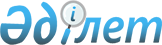 О единых ставках фиксированного налога
					
			Утративший силу
			
			
		
					Решение Келесского районного маслихата Туркестанской области от 13 ноября 2019 года № 18-134-VI. Зарегистрировано Департаментом юстиции Туркестанской области 10 декабря 2019 года № 5292. Утратило силу решением Келесского районного маслихата Туркестанской области от 16 июня 2020 года № 27-194-VI
      Сноска. Утратило силу решением Келесского районного маслихата Туркестанской области от 16.06.2020 № 27-194-VI (вводится в действие с 01.01.2020).
      В соответствии статьей 546 Кодекса Республики Казахстан от 25 декабря 2017 года "О налогах и других обязательных платежах в бюджет (Налоговый кодекс)", подпунктом 15) пункта 1 статьи 6 Закона Республики Казахстан от 23 января 2001 года "О местном государственном управлении и самоуправлении в Республике Казахстан" Келесский районный маслихат РЕШИЛ:
      1. Установить единые ставки фиксированного налога для всех налогоплательщиков, осуществляющих деятельность на территории Келесского района согласно приложению к настоящему решению.
      2. Государственному учреждению "Аппарат Келесского районного маслихата" в установленном законодательством Республики Казахстан порядке обеспечить:
      1) государственную регистрацию настоящего решения в Республиканском государственном учреждении "Департамент юстиции Туркестанской области Министерства юстиции Республики Казахстан"; 
      2) размещение настоящего решения на интернет-ресурсе Келесского районного маслихата после его официального опубликования.
      3. Настоящее решение вводится в действие по истечении десяти календарных дней после дня его первого официального опубликования. Единые ставки фиксированного налога для всех налогоплательщиков, осуществляющих деятельность на территории Келесского района
					© 2012. РГП на ПХВ «Институт законодательства и правовой информации Республики Казахстан» Министерства юстиции Республики Казахстан
				
      Председатель сессии

      районного маслихата

М. Есиркепов

      Секретарь районного маслихата

А. Тотиков
Приложение к решению
Келесского районного
маслихата от 13 ноября
2019 года № 18-134-VI
№ п/п
Наименование объекта налогообложения 
Ставка (в месячных расчетных показателях)
№ п/п
Наименование объекта налогообложения 
В месяц
1
Игровой автомат без выигрыша, предназначенный для проведения игры с одним игроком
5
2
Игровой автомат без выигрыша, предназначенный для проведения игры с участием более одного игрока
8
3
Персональный компьютер, используемый для проведения игры
1
4
Игровая дорожка 
10
5
Карт 
5
6
Бильярдный стол
3
7
Обменный пункт уполномоченной организации, расположенный в населенном пункте
15